Actividades SugeridasOBJETIVO DE APRENDIZAJE OA_4DESCRIPCIÓN DE LA ACTIVIDADESDemostrar que comprende la división con dividendos de tres dígitos y divisores de un dígito: › interpretando el resto › resolviendo problemas rutinarios y no rutinarios que impliquen divisiones3.Interpretan restos de divisiones, usando barras y cubos de bloques multibase. Por ejemplo, los restos de: › 715 : 4 › 618 : 7 › 934 : 9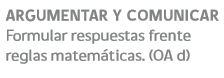 